§2847-Q.  Coverage for services provided by independent practice dental hygienist1.  Services provided by independent practice dental hygienist.  An insurer that issues group dental insurance or health insurance that includes coverage for dental services shall provide coverage for dental services performed by an independent practice dental hygienist licensed under Title 32, chapter 143 when those services are covered services under the contract and when they are within the lawful scope of practice of the independent practice dental hygienist.[PL 2015, c. 429, §13 (AMD).]2.  Limits; coinsurance; deductibles.  A contract that provides coverage for the services required by this section may contain provisions for maximum benefits and coinsurance and reasonable limitations, deductibles and exclusions to the extent that these provisions are not inconsistent with the requirements of this section.[PL 2009, c. 307, §3 (NEW); PL 2009, c. 307, §6 (AFF).]3.  Coordination of benefits with dental insurance.  If an enrollee eligible for coverage under this section is eligible for coverage under a dental insurance policy or contract and a health insurance policy or contract, the insurer providing dental insurance is the primary payer responsible for charges under subsection 1 and the insurer providing group health insurance is the secondary payer.[PL 2009, c. 307, §3 (NEW); PL 2009, c. 307, §6 (AFF).]4.  Application.  The requirements of this section apply to all policies, contracts and certificates executed, delivered, issued for delivery, continued or renewed in this State.  For purposes of this section, all contracts are deemed to be renewed no later than the next yearly anniversary of the contract date.[PL 2009, c. 307, §3 (NEW); PL 2009, c. 307, §6 (AFF).]SECTION HISTORYPL 2009, c. 307, §3 (NEW). PL 2009, c. 307, §6 (AFF). PL 2015, c. 429, §13 (AMD). The State of Maine claims a copyright in its codified statutes. If you intend to republish this material, we require that you include the following disclaimer in your publication:All copyrights and other rights to statutory text are reserved by the State of Maine. The text included in this publication reflects changes made through the First Regular and First Special Session of the 131st Maine Legislature and is current through November 1. 2023
                    . The text is subject to change without notice. It is a version that has not been officially certified by the Secretary of State. Refer to the Maine Revised Statutes Annotated and supplements for certified text.
                The Office of the Revisor of Statutes also requests that you send us one copy of any statutory publication you may produce. Our goal is not to restrict publishing activity, but to keep track of who is publishing what, to identify any needless duplication and to preserve the State's copyright rights.PLEASE NOTE: The Revisor's Office cannot perform research for or provide legal advice or interpretation of Maine law to the public. If you need legal assistance, please contact a qualified attorney.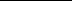 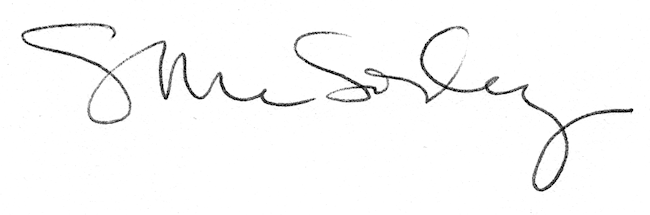 